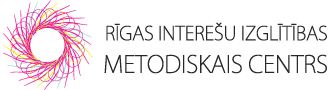 Pedagogu profesionālās kvalifikācijas pilnveides programmas kursiVispārējās fiziskās sagatavotības aspekti bērnu, jauniešu un pusaudžu vecumposmos.(36 stundas)2016. gada 24.,25. un 26. oktobrīRīgas 84. vidusskolas sporta zālē, Lielvārdes 141, RīgaDienu kārtībaPirmdiena, 24. Oktobris. Rīgas 84. vidusskolas sporta zālē, Lielvārdes 141, RīgaOtrdiena, 25. Oktobris. Rīgas 84. vidusskolas sporta zālē, Lielvārdes 141, RīgaCeturtdiena, 27. Oktobris. Rīgas 84. vidusskolas sporta zālē, Lielvārdes 141, Rīga9.30 – 9.509.50 – 10.00 10.00 – 12.0012.00 – 13.0013.00 – 19.00ReģistrācijaKursu atklāšanaMāris Vensbergs, Rīgas Interešu izglītības metodiskā centra sporta jomas apvienības vadītājsTeorētiskā lekcija-Visārējā fiziskā sagatavotība. Metodika vieglatlētikāAndis Austrups - Vieglatlētikas un fiziskās sagatavotības treneris.Pusdienu pārtraukumsPraktiskā nodarbība- Vieglatlētikas treniņš jauniešiem – iesildīšanās, galvenā daļa, atsildīšanās.Andis Austrups - Vieglatlētikas un fiziskās sagatavotības treneris.9.30 – 9.509.50 – 10.00 10.00 – 12.0012.00 – 13.0013.00 – 16.20ReģistrācijaPraktiskā nodarbība- Vispārējā fiziskā sagatavotība bērnu, jauniešu sportāDmitrijs Bražņikovs  - Eiropas handbola federācijas MASTER kategorijas treneris, pieredzējis handbola spēlētājs.Pusdienu pārtraukumsPraktiskā nodarbība- Ātrumu īpašību attīstīšana bērnu, jauniešu, pusaudžu vecumposmosDmitrijs Bražņikovs  - Eiropas handbola federācijas MASTER kategorijas treneris, pieredzējis handbola spēlētājs. 9.50-10.00 10.00 – 12.0012.00 – 13.0013.00 – 16.2016.20 - 16.4016.40 – 19.20ReģistrācijaTeorētiskā un praktiskā nodarbība-Funkcionāls treniņš. Ievadlekcija, demostrācija 1. daļaArmands Sukuts, Fitnesa treneris, DCH fitnesa studija.Pusdienu pārtraukumsPraktiskā nodarbība- Funkcionāls treniņš. Ievadlekcija, demostrācija 2. daļaArmands Sukuts, Fitnesa treneris, DCH fitnesa studijaPārtraukums, neformālas diskusijasPraktiskā nodarbība- Funkcionāls treniņš. Ievadlekcija, demostrācija 3. daļaArmands Sukuts, Fitnesa treneris, DCH fitnesa studijaKursu noslēgums un apliecību izsniegšanaMāris Vensbergs, Rīgas Interešu izglītības metodiskā centra sporta jomas apvienības vadītājs